Бушуйская основная школа – филиал муниципального бюджетного общеобразовательного учреждения «Кириковская средняя школа»РАБОЧАЯ ПРОГРАММАпо предмету « Родной язык  (русский)» для учащихся 5 класса Бушуйской основной школы – филиала муниципального бюджетного общеобразовательного учреждения «Кириковская средняя   школа»Составила: учитель Шехова Ольга Ивановна2021-2022 учебный год 1. Пояснительная записка.    Настоящая рабочая программа составлена на основании основной образовательной программы среднего общего образования муниципального бюджетного общеобразовательного учреждения «Кириковская средняя школа» от 31 августа 2020 года, утвержденной приказом по учреждению № 188-ОД от 02.09.2020,  учебного плана муниципального бюджетного общеобразовательного учреждения «Кириковская средняя  школа» по «Родной (Русский) язык» для 5 класса на 2021-2022 учебный год, положения о рабочей программе педагога Бушуйской основной школы муниципального бюджетного общеобразовательного учреждения «Кириковская средняя  школа» реализующего предметы, курсы и дисциплины общего образования от 30 мая 2019 года.Целями изучения родного (русского) языка являются:- воспитание ценностного отношения к родному языку как хранителю культуры, включение в культурно-языковое поле своего народа;- формирование причастности к свершениям и традициям своего народа, осознание исторической преемственности поколений, своей ответственности за сохранение культуры народа;- обогащение активного и потенциального словарного запаса, развитие у обучающихся культуры владения родным языком во всей полноте его функциональных возможностей в соответствии с нормами устной и письменной речи, правилами речевого этикета;- получение знаний о родном языке как системе и как развивающемся явлении, о его уровнях и единицах, о закономерностях его функционирования, освоение базовых понятий лингвистики, формирование аналитических умений в отношении языковых единиц и текстов разных функционально-смысловых типов и жанров.В рабочей программе отражается направленность содержания курса на формирование культуры общения через овладение родным (русским) языком как средством общения в разных сферах и ситуациях общения; воспитание бережного отношения к родному (русскому) языку как к одной из основных культурно значимых ценностей российского народа.     Рабочая программа рассчитана на 18 часов в год, 1 час в I и II учебные четверти.      Промежуточная аттестация проводится с по 25.04.2022г по 16.05.2022г. мая. В форме контрольной работы.2. Планируемые результаты освоения предмета.    Программа позволяет добиваться следующих результатов освоения образовательной программы основного общего образования: Личностные - у учащихся будут сформированы:- ответственное отношение к учению;- готовность и способность обучающихся к саморазвитию и самообразованию на основе мотивации к обучению и познанию;- умение ясно, точно, грамотно излагать свои мысли в устной и письменной речи, понимать смысл поставленной задачи, выстраивать аргументацию, приводить примеры и контрпримеры;- начальные навыки адаптации в динамично изменяющемся мире;- экологическая культура: ценностное отношение к природному миру, готовность следовать нормам природоохранного, здоровьесберегающего поведения;- формирование способности к эмоциональному восприятию языковых  объектов, лингвистических задач, их решений, рассуждений.    Метапредметные - учащиеся научатся:- формулировать и удерживать учебную задачу;- выбирать действия в соответствии с поставленной задачей и условиями её реализации;- планировать  пути достижения целей, осознанно выбирать наиболее эффективные способы решения учебных и познавательных задач;- предвидеть уровень усвоения знаний, его временных характеристик;- составлять план и последовательность действий;- осуществлять контроль по образцу и вносить необходимые коррективы;- адекватно оценивать правильность или ошибочность выполнения учебной задачи, её объективную трудность и собственные возможности её решения;- сличать способ действия и его результат с заданным эталоном с целью обнаружения отклонений и отличий от эталона.    Предметные результаты:- воспитание ценностного отношения к родному языку и литературе на родном языке как хранителю культуры, включение в культурно-языковое поле своего народа;- приобщение к литературному наследию своего народа;- формирование причастности к свершениям и традициям своего народа;- осознание исторической преемственности поколений, своей ответственности за сохранение культуры народа;- обогащение активного и потенциального словарного запаса, развитие у обучающихся культуры владения родным языком во всей полноте его функциональных возможностей в соответствии с нормами устной и письменной речи, правилами речевого этикета;- получение знаний о родном языке как системе и как развивающемся явлении, о его уровнях и единицах, о закономерностях его функционирования, освоение базовых понятий лингвистики, формирование аналитических умений в отношении языковых единиц и текстов разных функционально-смысловых типов и жанров.    Предметные результаты изучения учебного предмета «Русский родной язык» на уровне основного общего образования должны быть ориентированы на применение знаний, умений и навыков в учебных ситуациях и реальных жизненных условиях и отражать:    Понимание взаимосвязи языка, культуры и истории народа, говорящего на нём:- осознание роли русского родного языка в жизни общества и государства, в современном мире;- осознание роли русского родного языка в жизни человека;- осознание языка как развивающегося явления, взаимосвязи исторического развития языка с историей общества;- осознание национального своеобразия, богатства, выразительности русского родного языка;- понимание и истолкование значения слов с национально-культурным компонентом, правильное употребление их в речи; понимание особенностей употребления слов с суффиксами субъективной оценки в произведениях устного народного творчества и произведениях художественной литературы разных исторических эпох;- понимание слов с живой внутренней формой, специфическим оценочно-характеризующим значением; осознание национального своеобразия общеязыковых и художественных метафор, народных и поэтических слов-символов, обладающих традиционной метафорической образностью; распознавание, характеристика.- понимание и истолкование значения фразеологических оборотов с национально-культурным компонентом; комментирование истории происхождения таких фразеологических оборотов, уместное употребление их в современных ситуациях речевого общения;- понимание и истолкование значения пословиц и поговорок, крылатых слов и выражений; знание источников крылатых слов и выражений; правильное употребление пословиц, поговорок, крылатых слов и выражений в современных ситуациях речевого общения;- характеристика лексики с точки зрения происхождения: лексика исконно русская и заимствованная; понимание процессов заимствования лексики как результата взаимодействия национальных культур; характеристика заимствованных слов по языку-источнику (из славянских и неславянских языков), времени вхождения (самые древние и более поздние); распознавание старославянизмов, понимание роли старославянского языка в развитии русского литературного языка; стилистическая характеристика старославянизмов (стилистически нейтральные, книжные, устаревшие);- понимание роли заимствованной лексики в современном русском языке; распознавание слов, заимствованных русским языком из языков народов России и мира; общее представление об особенностях освоения иноязычной лексики; определение значения лексических заимствований последних десятилетий; целесообразное употребление иноязычных слов;- понимание причин изменений в словарном составе языка, перераспределения пластов лексики между активным и пассивным запасом слов; определение значения устаревших слов с национально-культурным компонентом; определение значения современных неологизмов, характеристика неологизмов по сфере употребления и стилистической окраске;- определение различий между литературным языком и диалектами; осознание диалектов как части народной культуры; понимание национально-культурного своеобразия диалектизмов;- осознание изменений в языке как объективного процесса; понимание внешних и внутренних факторов языковых изменений; общее представление об активных процессах в современном русском языке;- соблюдение норм русского речевого этикета; понимание национальной специфики русского речевого этикета по сравнению с речевым этикетом других народов;- использование словарей, в том числе мультимедийных, учитывая сведения о назначении конкретного вида словаря, особенностях строения его словарной статьи: толковых словарей, словарей устаревших слов, словарей иностранных слов, фразеологических словарей, этимологических фразеологических словарей, словарей пословиц и поговорок, крылатых слов и выражений; учебных этимологических словарей; словарей синонимов, антонимов; словарей эпитетов, метафор и сравнений.    Овладение основными нормами русского литературного языка (орфоэпическими, лексическими, грамматическими, стилистическими), нормами речевого этикета; приобретение опыта использования языковых норм в речевой практике при создании устных и письменных высказываний; стремление к речевому самосовершенствованию, овладение основными стилистическими ресурсами лексики и фразеологии языка:- осознание важности соблюдения норм современного русского литературного языка для культурного человека;- анализ и оценивание с точки зрения норм современного русского литературного языка чужой и собственной речи; корректировка речи с учетом её соответствия основными нормами литературного языка;- соблюдение на письме и в устной речи норм современного русского литературного языка и правил речевого этикета;- обогащение активного и потенциального словарного запаса, расширение объёма используемых в речи грамматических средств для свободного выражения мыслей и чувств на родном языке адекватно ситуации и стилю общения;- стремление к речевому самосовершенствованию;- формирование ответственности за языковую культуру как общечеловеческую ценность;- осознанное расширение своей речевой практики, развитие культуры использования русского языка, способности оценивать свои языковые умения, планировать и осуществлять их совершенствование и развитие;- соблюдение основных орфоэпических и акцентологических, лексических и грамматических  норм современного русского литературного языка.3. Содержание учебного предмета.4.  Тематическое планирование с указанием количества часов на освоение каждой темы. Необходима корректировка расписания в мае 2022 года на 3 часа.5. Список литературы, используемый при составлении рабочей программы..Русский родной язык 5 класс. Учебное пособие для общеобразовательных организаций. №-е издание. Москва «Просвещение» 2019 годСогласовано:Зам. директора по УВРСластихина Н.П.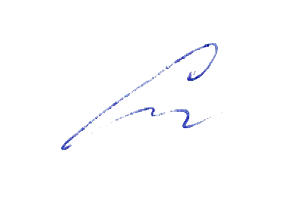 «31» августа 2021г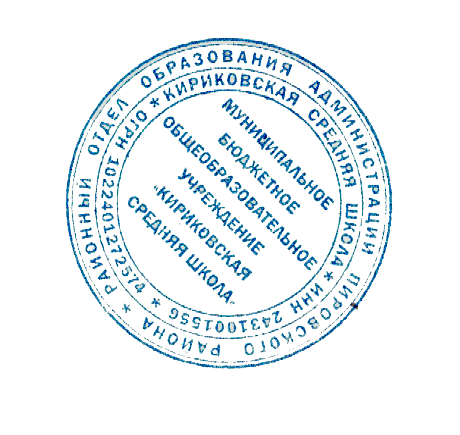 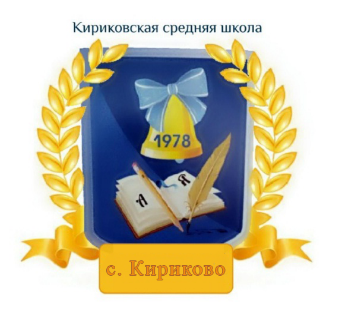 Утверждаю:Директор муниципального бюджетного образовательного учреждения «Кириковская средняя   школа» Ивченко О.В.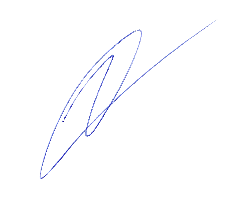 «31» августа 2021г№п\пТематический разделКол –во  часов1Язык и культура речи62Культура речи73Речь. Речевая деятельность. Текст.4Итоговое повторение1Итого:Итого:18№Наименование темыОтводимое количество часовДата проведенияРаздел 1Язык и культура 6 часов1 Русский язык – национальный язык русского народа.  Язык как зеркало национальной культуры. 103.09.20212Краткая история русской письменности. Создание славянского алфавита. 110.09.20213Особенности русской интонации, темпа речи по сравнению с другими языками. 117.09.20214Слова с суффиксами субъективной оценки как изобразительное средство. 124.09.20215Ознакомление с историей и этимологией некоторых слов.  Русские имена. Имена исконные и заимствованные, краткие сведения по их этимологии.101.10.20216Общеизвестные старинные русские города. Происхождение их названий.108.10.2021Раздел 2Культура речи 7 часов 7, 8Основные орфоэпические нормы современного русского литературного языка. Понятие о варианте нормы. 215.10.202122.10.20219, 10Основные лексические нормы современного русского литературного языка. 229.10.202112.11.202111, 12Основные грамматические нормы современного русского литературного языка.219.11.202126.11.202113Правила речевого этикета: нормы и традиции.103.12.202110.12.2021Раздел 3Речь. Речевая деятельность. Текст 4 часа14 Язык и речь. Точность и логичность речи. Выразительность, чистота и богатство речи. 117.12.202115, 16Текст как единица языка и речи. Композиционные формы описания, повествования, рассуждения. Средства связи предложений и частей текста. 224.12.202117Промежуточная аттестация в форме контрольной работы1 18Итоговое повторение1Итого  18 часов